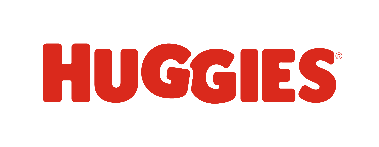 Perfect PromiseNous nous engageons à fournir la meilleure expérience à nos clients. Achetez n'importe quelles couches HUGGIES® et si vous n'êtes pas entièrement satisfait(e), nous vous remboursons. 
    Voici comment être remboursé :Étape 1 : Remplissez à la main et dans son intégralité ce formulaire de garantie de remboursementÉtape 2 : Mettez tous les éléments suivants dans une enveloppe : Le formulaire de garantie de remboursement original rempli.Le reçu original de caisse du magasin avec les couches HUGGIES® achetées entre le 01/1/2024 et le 31/12/2024.  Veuillez entourer le produit acheté et la date figurant sur le reçu de caisse.Le code CUP original figurant sur le paquet.      Étape 3 : Postez tous les articles énumérés ci-dessus dans les 30 jours suivant la date de votre achat, avec   
    l’affranchissement adéquat à : HUGGIES Perfect PromisePO Box 3027 RPO 14thMarkham, ON L3S 4T1Sous réserve des conditions générales ci-dessous.VEUILLEZ ÉCRIRE LISIBLEMENT EN CARACTÈRES D'IMPRIMERIE :Nom_____________________________________________________________________________Adresse___________________________________________________________________________(Pas d’envois aux boîtes postales)Ville________________________________État____________Code postal_____________________Téléphone________________________________Courriel___________________________________Couches HUGGIES® Special Delivery® achetées :Filles____Garçons____ Taille________________Quantité_________________________         (cochez une seule case)Prix payé_____________________________Date________________________________Magasin_________________________________Ville___________________État______Motif de la demande_______________________________________________________L'équipe HUGGIES® surveille de près les commentaires et les préoccupations des consommateurs concernant ces produits. En conséquence, un membre de notre équipe pourrait vous contacter pour vous demander des informations supplémentaires sur votre expérience avec ce produit.Signature_____________________________________________________________________________ACCÈS EN LIGNE REQUIS.  LIMITE D'UN REMBOURSEMENT PAR PERSONNE/PAR FOYER/PAR ADRESSE ÉLECTRONIQUE.   LIMITE D’UN PRODUIT PAR REMBOURSEMENT.  Seuls le formulaire de garantie de remboursement envoyé par la poste, le reçu de caisse et le code CUP originaux (le code CUP doit correspondre à l’emballage de l’offre) seront acceptés; aucune photocopie n’est autorisée. Offre valable uniquement pour les paquets de couches HUGGIES® Special Delivery®. L’achat doit avoir été effectué au Canada. L’acheteur doit avoir 19 ans ou plus et disposer d’une adresse postale canadienne officielle. Nous n’assumons aucune responsabilité pour les envois perdus, en retard ou mal acheminés, les demandes illisibles et incomplètes ou les envois non distribués, déchirés, séparés ou non livrés. Des dispositifs de détection des fraudes et des processus de validation peuvent être utilisés pour déterminer l'admissibilité.  Toute soumission suspecte, telle que déterminée par le sponsor, est nulle.  L’utilisation de plusieurs adresses ou boîtes postales permettant d’obtenir des remboursements supplémentaires constitue une fraude et peut donner lieu à des poursuites. Nous n’effectuons pas d’envois aux boîtes postales. Les demandes inéligibles ou incomplètes ne seront pas honorées ou retournées.  L'achat de couches HUGGIES éligibles doit être effectué entre le 1/1/24 et le 31/12/24.  Veuillez entourer le produit acheté et la date figurant sur le reçu de caisse.  Toutes les demandes de remboursement doivent être postées dans les 30 jours suivant l’achat et doivent être reçues au plus tard le 28/2/25.  L’offre est valable jusqu’à épuisement des stocks. L’offre est valide uniquement au Canada.  L’offre est nulle si interdite, taxée ou restreinte par la loi.  Aucun groupe, club ou organisation ne peut participer à cette offre ni reproduire ou distribuer tout ou partie de ce formulaire à ses membres.  Le remboursement ne peut être effectué au magasin de détail.  Il n’inclut pas la taxe de vente. Il ne peut être utilisé conjointement avec d’autres offres.  Nous ne pourrons honorer les demandes incomplètes.  Prévoir au moins 8 à 10 semaines pour la réception du chèque de remboursement.  Les chèques de remboursement sont annulés s’ils ne sont pas utilisés dans les 90 jours suivant leur émission et ne peuvent être réémis. Pour vérifier le statut de votre demande, envoyez un courriel à l’adresse : promotions@catalystnow.com